Rappel | Bonnes pratiques pour prévenir les infections respiratoiresÉtant donné la présence de virus hivernaux en circulation et le très fort achalandage dans les salles d’urgence des hôpitaux, la Direction du CISSS souhaite rappeler à la population quelques gestes simples pour se protéger et protéger les autres lors de l’apparition de symptômes :Tousser dans le pli du coude;Limiter la fréquentation des lieux publics;Réduire les contacts avec ses proches, surtout les plus vulnérables;Se laver fréquemment les mains avec du savon et de l’eau ou un désinfectant à base d’alcool;Porter le masque pour diminuer le risque de transmission.Avant de consulter, cet outil d’aide à la décision pourra vous guider selon votre situation de santé : http://tinyurl.com/79xk7suv.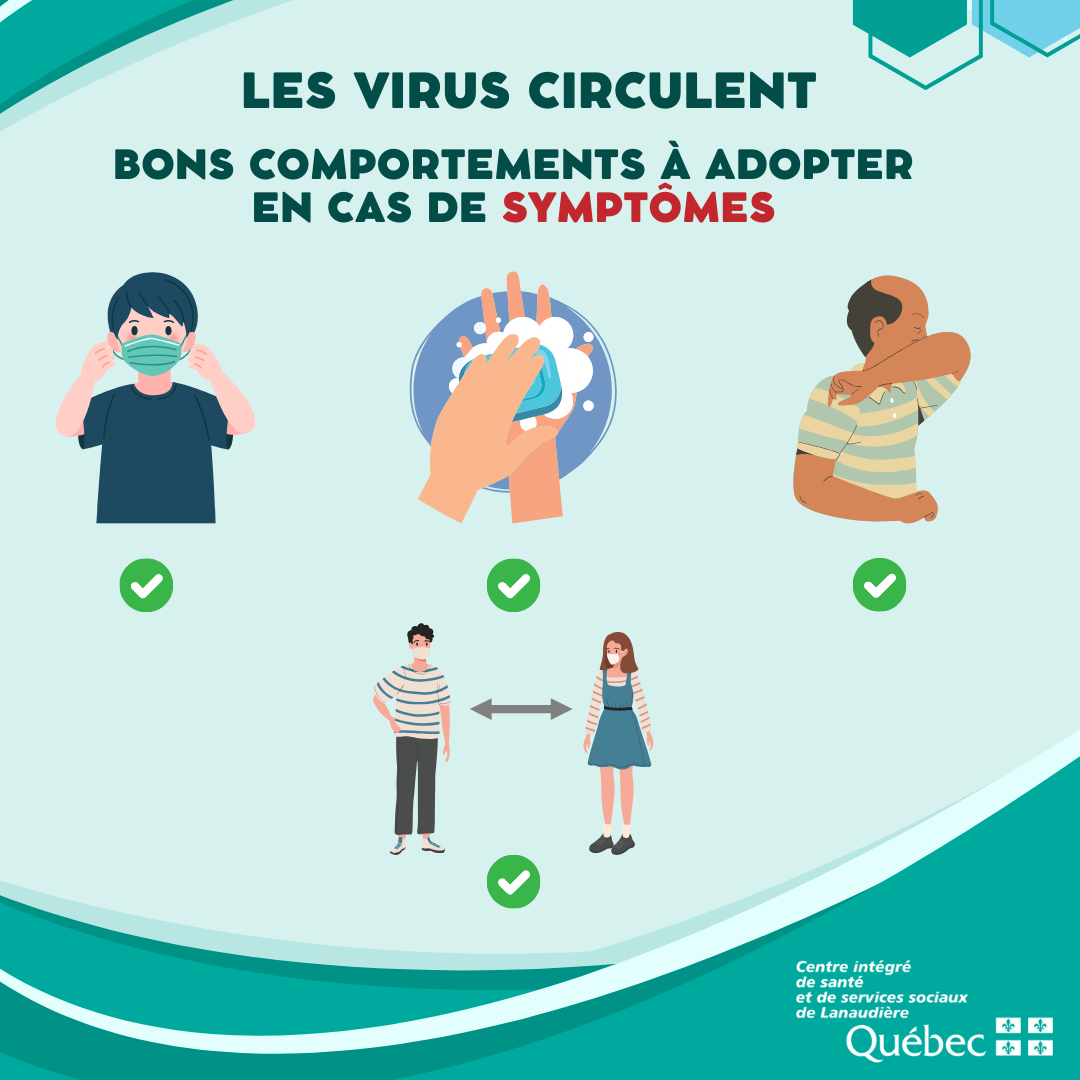 